SELF DIRECTED PRO-D PROPOSAL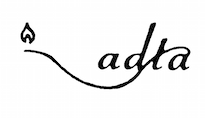 (To be submitted to the ADTA Pro D Committee one month in advance)Applicant Name:		School:							Date Submitted:What is the focus of this Pro D event?How does this focus support professional growth?Who is organizing this event?List all ADTA members who will be participating in the event:What will the participants be doing?Where and when will the event take place?What is the proposed budget for this event?Approved: ___________________________________________Date: _________________________________________________